РОССИЙ ФЕДЕРАЦИЙ МАРИЙ ЭЛ РЕСПУБЛИКА «ЗВЕНИГОВО РАЙОН» МУНИЦИПАЛЬНЫЙ ОБРАЗОВАНИЙЫН АДМИНИСТРАЦИЙЖЫМ ВУЙЛАТЫШЫН КУШТЫМАШЫЖЕ425060, Звенигово ола.Ленин урем, 39тел.(83645)7-17-55, 7-14-67, факс 7-13-04РОССИЙСКАЯ ФЕДЕРАЦИЯ РЕСПУБЛИКА МАРИЙ ЭЛ РАСПОРЯЖЕНИЕ ГЛАВЫ АДМИНИСТРАЦИИ МУНИЦИПАЛЬНОГО ОБРАЗОВАНИЯ «ЗВЕНИГОВСКИЙ РАЙОН»425060, г.Звенигово, ул.Ленина, 39 тел.(83645)7-17-55, 7-14-67, факс 7-13-04	15 марта 2006 г                                                                           № 80Об утверждении Положения об отделе организационной работы и делопроизводства Администрации МО «Звениговский муниципальный район»Руководствуясь ч.3 ст.20 Положения об Администрации МО «Звениговский муниципальный район»Утвердить Положение об отделе организационной работы и делопроизводства Администрации МО «Звениговский муниципальный район»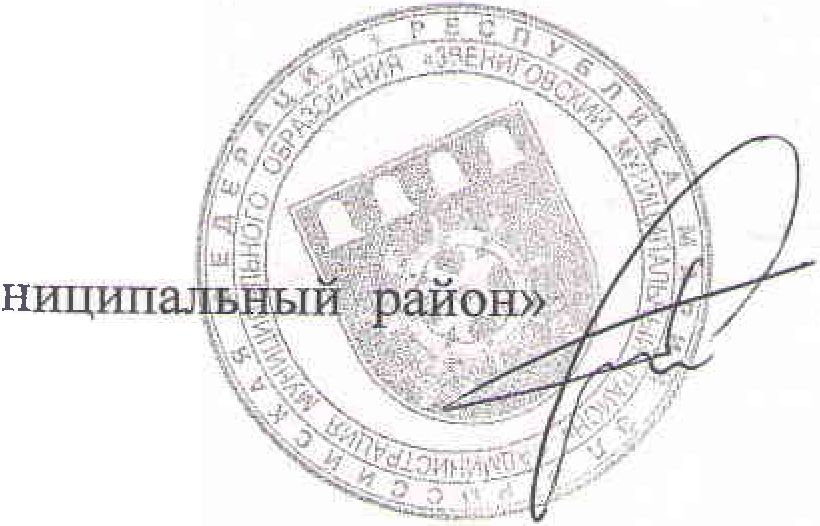 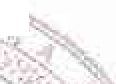                 ПОЛОЖЕНИЕОб отделе организационной работы и делопроизводства Администрации муниципального образования «Звениговский муниципальный район»1 .Общие положения.1.Отдел организационной работы и делопроизводства Администрации муниципального образования «Звениговский муниципальный район» (далее именуется - отдел) является структурным подразделением администрации муниципального образования «Звениговский муниципальный район».2.Отдел в своей работе руководствуется Конституцией Российской Федерации и Республики Марий Эл, указами и распоряжениями Президента Российской Федерации и Президента Республики Марий Эл, Уставом МО «Звениговский муниципальный район», Положением об Администрации муниципального образования «Звениговский муниципальный район», а также настоящим Положением.Положение об отделе утверждается распоряжением Главы администрации муниципального образования «Звениговский муниципальный район» (далее именуется - Глава администрации) .1.Функции отдела.     - Осуществление организационной, информационно-справочной, аналитической работы по обеспечению деятельности Главы администрации и аппарата Администрации МО «Звениговский муниципальный район» для выполнения Администрацией МО «Звениговский муниципальный район» (далее по тексту- Администрация района) полномочий по вопросам местного значения.Организация делопроизводства в Администрации района в соответствии с инструкцией по делопроизводству.Ведение и совершенствование системы документационного обеспечения управления на основе единой технической политики и применения современных технических средств в работе с документами.Осуществление взаимодействия с органами местного самоуправления поселений, общественными организациями и населением муниципального района.Взаимодействие с представительным органом муниципального района.     - Выполнение функций исполнительной ветви власти муниципального района при подготовке и осуществлении избирательных процессов;     - Организация связей с общественностью и средствами массовой информации.     - Разработка предложений по учебе муниципальных служащих и организация учебы муниципальных служащих.     - Контроль за исполнением документов в администрации муниципального образования    - Организация приема населения Главой администрации МО «Звениговский муниципальный район», рассмотрение жалоб, заявлений и предложений граждан и юридических лиц, принятие по ним необходимых мер в пределах своей компетенции.3.Полномочия отдела.        Основными полномочиями отдела, связанными с осуществлением функций отдела, являются:- организационное обеспечение мероприятий, проводимых с участием и (или) по поручению Главы администрации;- оповещение, приглашение необходимого контингента участников для участия в совещании;- оповещение, приглашение необходимого контингента лиц при решении оперативных вопросов главой администрации;- работа с посетителями, консультация посетителей по вопросам, касающихся приема посетителей Главой администрации района;- подготовка по поручению Главы администрации аналитических материалов по общественно-политическим вопросам;- составление графика дежурств сотрудников аппарата Администрации района и осуществление контроля за его исполнением;- создание, систематизация, обновление информационно-справочных материалов (списки телефонов предприятий и органазаций, списки руководителей и т.д.);- организация приема, передачи и учета телефонограмм, факсограмм. Своевременное доведение их до главы администрации, других должностных лиц Администрации района;- подготовка материалов, связанных с награждением граждан;- организация делопроизводства в Администрации района, осуществление отчета и систематизации, хранение согласно номенклатуры дел и подготовка для передачи на архивное хранение документов администрации района;- осуществление контроля за исполнением документов в Администрации района;-координация деятельности отделов, комитетов, управлений администрациии других структурных органов администрации муниципального образованияпо вопросам планирования мероприятий организационно-массового характера;осуществление взаимодействия с органами местного самоуправления городских и сельских поселений, входящих в состав Звениговского муниципального района, оказание им методической и организационной помощи при осуществлении ими полномочий по решению вопросов местного значения;- изучение форм и методов работы органов местного самоуправления, обобщение и распространение передового опыта;	обеспечение взаимодействия с представительным органом муниципального образования «Звениговский муниципальный район», а также с отделами, комитетами, управлениями, иными органами республиканского и федерального подчинения, функционирующими на территории муниципального образования;- обеспечение взаимодействия с республиканскими органами законодательной и исполнительной власти, политическими партиями, общественно-политическими движениями;обеспечение взаимодействия со Звениговской районной территориальной избирательной комиссией и избирательной комиссией муниципального образования «Звениговский муниципальный район»;обеспечение организации муниципальных выборов, референдумов и сходов граждан муниципального района.организация социологических опросов населения, изучение общественного мнения;	'обеспечение внедрения, развития и системного сопровождения компьютерных коммуникационных серверов для информационного взаимодействия Администрации района с Администрацией Президента, Государственным Собранием Республики Марий Эл, министерствами и ведомствами, администрациями городов и районов (программы, реализующие электронную почту, доступ к сети Интернет и к WEB-серверам Марнета , электронной подписи и др.). Организация проведения, учета и сопровождение множительных работ . Осуществление диагностики программно-аппаратных средств, обеспечение оперативной настройки компьютерных систем, программ, обновление версий, тестирование, постоянное совершенствование средств антивирусной защиты средств компьютерных систем;4.Права отделаОтдел для осуществления возложенных на него функций имеет право:запрашивать и получать в установленном порядке необходимые материалы от руководителей структурных органов администрации муниципального района, иных органов муниципального образования, структур федерального и республиканского подчинения;	.вносить предложения Главе администрации по совершенствованию работы администрации муниципального района;проводить оперативные совещания, инструктажи по вопросам организационного обеспечения мероприятий, проводимых с участием или по поручению Главы администрации;участвовать в работе создаваемых в администрации муниципального района комиссий;вести в установленном порядке служебную переписку.5.Руководство отделом5.1.Отдел возглавляет руководитель, который назначается на должность и освобождается от должности Главой администрации по согласованию с зам. Главы администрации, руководителем аппарата администрации МО «Звениговский муниципальный район».5.2.Руководитель отдела:руководит работой отдела, обеспечивая решение возложенных на отдел функций;участвует в заседаниях и совещаниях у Главы администрации;вносит на рассмотрение Главы администрации представления о поощрении работников отдела, создании им необходимых условий для реализации возложенных на отдел функций;определяет должностные инструкции на работников отдела;подписывает служебную документацию в пределах своей компетенции.